АДМИНИСТРАЦИЯЗАКРЫТОГО АДМИНИСТРАТИВНО-ТЕРРИТОРИАЛЬНОГО ОБРАЗОВАНИЯ СОЛНЕЧНЫЙПОСТАНОВЛЕНИЕОб утверждении схемы водоснабжения и водоотведения 
ЗАТО Солнечный Тверской областиРуководствуясь Федеральным законом от 06.10.2003г. № 131-ФЗ «Об общих принципах организации местного самоуправления в Российской Федерации», Федеральным законом № 416-ФЗ от 07.12.2011г. «О водоснабжении и водоотведении», Постановлением Правительства РФ № 782 «Об утверждении Порядка разработки и утверждения схем водоснабжения и водоотведения, требований к их содержанию» от 05.09.2013г., Уставом ЗАТО Солнечный Тверской области, администрация ЗАТО СолнечныйП О С Т А Н О В Л Я Е Т:Утвердить Схему водоснабжения и водоотведения Закрытого административно-территориального образования Солнечный Тверской области, размещенную в полном объеме на официальном сайте администрации ЗАТО Солнечный Тверской области /www.zatosoln.ru/ в разделе Администрация ЗАТО, подраздел – Муниципальное имуществоНастоящее Постановление опубликовать в газете «Городомля на Селигере» и разместить на официальном сайте администрации ЗАТО Солнечный.Контроль за исполнением настоящего постановления оставляю за собой.И.о. главы администрации ЗАТО Солнечный,
Первый заместитель 
главы администрации ЗАТО Солнечный					В.А. Петров05.11.2015ЗАТО Солнечный№_249_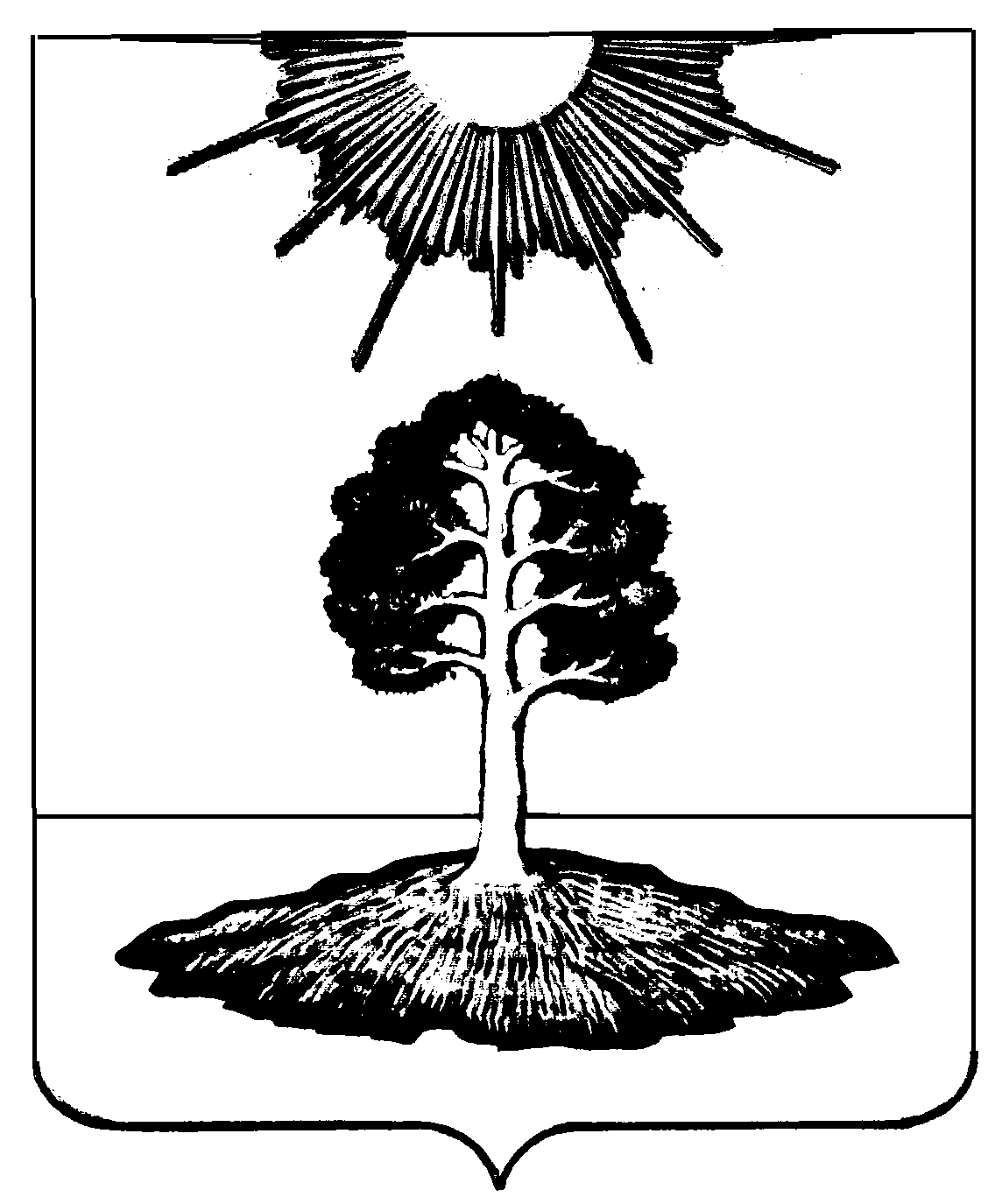 